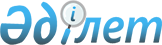 2018-2020 жылдарға арналған Солтүстік Қазақстан облысы Мамлют ауданы Мамлютка қаласының бюджеті туралыСолтүстік Қазақстан облысы Мамлют ауданы мәслихатының 2017 жылғы 25 желтоқсандағы № 23/3 шешімі. Солтүстік Қазақстан облысының Әділет департаментінде 2018 жылғы 11 қаңтарда № 4503 болып тіркелді.
      Қазақстан Республикасының 2008 жылғы 4 желтоқсандағы Бюджет кодексiнің 9-1, 75-бабына, "Қазақстан Республикасындағы жергілікті мемлекеттік басқару және өзін-өзі басқару туралы" Қазақстан Республикасының 2001 жылғы 23 қаңтардағы Заңының 6 бабы 1 тармағы 1) тармақшасына сәйкес Солтүстік Қазақстан облысы Мамлют аудандық мәслихат ШЕШТІ:
      1. 1. 2018-2020 жылдарға арналған Солтүстік Қазақстан облысы Мамлют ауданы Мамлютка қаласының бюджеті осы шешімге тиісінше 1, 2 және 3-қосымшаларға сәйкес, соның ішінде 2018 жылға келесі көлемдерде бекітілсін:
      1) кірістер – 48082 мың теңге:
      салықтық түсімдер – 27024 мың теңге;
      салықтық емес түсімдер – 174 мың теңге;
      негізгі капиталды сатудан түсетін түсімдер – 0 мың теңге;
      трансферттер түсімі – 20884 мың теңге;
      2) шығындар – 48082 мың теңге;
      3) таза бюджеттік кредиттеу – 0 мың теңге:
      бюджеттік кредиттер – 0 мың теңге;
      бюджеттік кредиттерді өтеу – 0 мың теңге;
      4) қаржы активтерімен операциялар бойынша сальдо – 0 мың теңге:
      қаржы активтерін сатып алу – 0 мың теңге;
      мемлекеттің қаржы активтерін сатудан түсетін түсімдер – 0 мың теңге; 
      5) бюджет тапшылығы (профициті) – 0 мың теңге;
      6) бюджет тапшылығын қаржыландыру (профицитін пайдалану) – 0 мың теңге;
      қарыздар түсімі – 0 мың теңге;
      қарыздарды өтеу – 0 мың теңге;
      бюджет қаражатының пайдаланылатын қалдықтары – 0 мың теңге. 
      Ескерту. 1-тармақ жаңа редакцияда - Солтүстік Қазақстан облысы Мамлют ауданы мәслихатының 05.10.2018 № 34/2 (01.01.2018 бастап қолданысқа енгізіледі) шешімімен.


      2. 2018 жылға арналған аудандық маңызы бар қаланың бюджеттік кірістері Қазақстан Республикасы Бюджет кодексiне сәйкес мына салықтық түсімдер есебінен қалыптастырылатыны белгіленсін:
      аудандық маңызы бар қала аумағында тіркелген, жеке тұлғалардың төлем көздеріне салынбайтын, кірістеріне жеке табыстық салық;
      мүлкі аудандық маңызы бар қала аумағында орналасқан, жеке тұлғалардың мүлкіне салық;
      жер учаскесі аудандық маңызы бар қала аумағында орналасқан, жеке және заңды тұлғалардың елді мекен жерлеріне жер салығы;
      аудандық маңызы бар қалада тіркелген, жеке және заңды тұлғалардың көлік құралдарына салық;
      сыртқы (визуалды) жарнаманы жайғастыруға төлем.
      3. Аудандық маңызы бар қаланың бюджеттік кірістері мына салықтық емес түсімдер есебінен қалыптастырылатыны белгіленсін:
      әкімшілік құқық бұзушылықтарға аудандық маңызы бар қала әкімімен салынатын айыппұлдар;
      жеке және заңды тұлғалардың ерікті жарналары;
      (жергілікті өзін-өзі басқару коммуналдық меншігі) аудандық маңызы бар қаланың коммуналдық меншіктен кірістер;
      аудандық маңызы бар қала бюджетіне басқа да салықтық емес түсімдер.
      4. Аудандық маңызы бар қаланың бюджеттік кірістері негізгі капиталды сатудан қалыптастырылатыны белгіленсін:
      5. 2018 жылға арналған аудандық маңызы бар қала бюджетіне аудандық бюджеттен берілетін бюджеттік субвенциялар 15498 мың теңге сомада ескерілсін. 
      5-1. 2018 жылға "Солтүстік Қазақстан облысы Мамлютка қаласы әкімінің аппараты" коммуналдық мемлекеттік мекемесінің бюджетіне аудандық бюджеттен берілетін нысаналы ағымды трансферттер көлемі 5386 мың теңге сомада ескерілсін. 
      Ескерту. Шешім 5-1-тармақпен толықтырылды - Солтүстік Қазақстан облысы Мамлют ауданы мәслихатының 05.10.2018 № 34/2 (01.01.2018 бастап қолданысқа енгізіледі) шешімімен.


      6. Бюджеттік сала қызметкерлеріне жалақыны толық көлемде төлеу қамтамасыз етілсін.
      7. Осы шешім 2018 жылғы 1 қаңтардан бастап қолданысқа енгізіледi. 2018 жылға арналған Солтүстік Қазақстан облысы Мамлют ауданы Мамлютка қаласының бюджеті
      Ескерту. 1-қосымша жаңа редакцияда - Солтүстік Қазақстан облысы Мамлют ауданы мәслихатының 27.11.2018 № 36/2 (01.01.2018 бастап қолданысқа енгізіледі) шешімімен.  2019 жылға Солтүстік Қазақстан облысы Мамлют ауданы Мамлютка қаласының бюджеті 2020 жылға Солтүстік Қазақстан облысы Мамлют ауданы Мамлютка қаласының бюджеті
					© 2012. Қазақстан Республикасы Әділет министрлігінің «Қазақстан Республикасының Заңнама және құқықтық ақпарат институты» ШЖҚ РМК
				
      Солтүстік Қазақстан облысы
Мамлют ауданы мәслихаты
сессиясының төрағасы

Т.Әлжанов

      Солтүстік Қазақстан облысы
Мамлют ауданы мәслихаты
хатшысының міндетін атқарушы

А.Қошанов
Солтүстік Қазақстан облысы Мамлют ауданы мәслихатының 2017 жылғы 25 желтоқсандағы № 23/3 шешіміне 1 -қосымша
Санаты
Санаты
Санаты
Атауы
Сомасы, 

мың теңге
Сыныбы
Сыныбы
Атауы
Сомасы, 

мың теңге
Кіші сыныбы
Атауы
Сомасы, 

мың теңге
1
2
3
4
5
1) Кірістер
48082
1
Салықтық түсімдер
27024
01
Табыс салығы
11671
2
Жеке табыс салығы
11671
04
Меншiкке салынатын салықтар
15353
1
Мүлiкке салынатын салықтар
223
3
Жер салығы
1197
4
Көлiк құралдарына салынатын салық
13933
2
Салықтық емес түсiмдер
174
01
Мемлекеттік меншіктен түсетін кірістер
174
5
Мемлекет меншігіндегі мүлікті жалға беруден түсетін кірістер
174
3
Негізгі капиталды сатудан түсетін түсімдер
0
4
Трансферттердің түсімдері
20884
02
Мемлекеттiк басқарудың жоғары тұрған органдарынан түсетiн трансферттер
20884
3
Аудандардың (облыстық маңызы бар қаланың) бюджетінен трансферттер
20884
Функционалдық топ
Функционалдық топ
Функционалдық топ
Атауы
Сомасы,

 мың теңге
Бюджеттік бағдарламалардың әкімшісі
Бюджеттік бағдарламалардың әкімшісі
Атауы
Сомасы,

 мың теңге
Бағдарлама
Атауы
Сомасы,

 мың теңге
1
2
3
4
5
2) Шығындар
48082
01
Жалпы сипаттағы мемлекеттік қызметтер 
25867
124
Аудандық маңызы бар қала, ауыл, кент, ауылдық округ әкімінің аппараты
25540,6
001
Аудандық маңызы бар қала, ауыл, кент, ауылдық округ әкімінің қызметін қамтамасыз ету жөніндегі қызметтер
24466
022
Мемлекеттік органның күрделі шығындары
1401
07
Тұрғын үй-коммуналдық шаруашылық
17934,2
124
Аудандық маңызы бар қала, ауыл, кент, ауылдық округ әкімінің аппараты
17934,2
008
Елді мекендердегі көшелерді жарықтандыру
14704,2
010
Жерлеу орындарын ұстау және туыстары жоқ адамдарды жерлеу
0
011
Елді мекендерді абаттандыру мен көгалдандыру
3230
12
Көлiк және коммуникация
4280,8
124
Аудандық маңызы бар қала, ауыл, кент, ауылдық округ әкімінің аппараты
4280,8
013
Аудандық маңызы бар қалаларда, кенттерде, ауылдарда , ауылдық округтерде автомобиль жолдарының жұмыс істеуін қамтамасыз ету
4280,8
3) Таза бюджеттік кредиттеу
0
Бюджеттік кредиттер
0
5
Бюджеттік кредиттерді өтеу
0
4) Қаржы активтерімен операциялар бойынша сальдо
0
Қаржы активтерін сатып алу
0
 6
Мемлекеттің қаржы активтерін сатудан түсетін түсімдер 
0
5) Бюджет тапшылығы (профициті)
0
6) Бюджет тапшылығын қаржыландыру (профицитін пайдалану)
0
7
Қарыздар түсімдері
0
16
Қарыздарды өтеу
0
Санаты
Санаты
Санаты
Атауы
Сомасы, 

мың теңге
Сыныбы
Сыныбы
Атауы
Сомасы, 

мың теңге
Кіші сыныбы
Атауы
Сомасы, 

мың теңге
8 
Бюджет қаражатының пайдаланылатын қалдықтары 
0
01
Бюджет қаражаты қалдықтары
0
1
Бюджет қаражатының бос қалдықтары
0Солтүстік Қазақстан облысы Мамлют ауданы әкімдігінің 2017 жылғы 25 желтоқсандағы № 23/3 қаулысына 2 қосымша
Санаты
Класс
Iшкi класс
Атауы
Сома, мың теңге
1
2
3
4
5
1) Кірістер
44021
1
Салықтық түсімдер
27024
01
Табыс салығы
11333
2
Жеке табыс салығы
11333
04
Меншiкке салынатын салықтар
15691
1
Мүлiкке салынатын салықтар
561
3
Жер салығы
4280
4
Көлiк құралдарына салынатын салық
10850
2
Салықтық емес түсiмдер
174
01
Мемлекеттік меншіктен түсетін кірістер
174
5
Мемлекет меншігіндегі мүлікті жалға беруден түсетін кірістер
174
4
Трансферттердің түсімдері
16823
02
Мемлекеттiк басқарудың жоғары тұрған органдарынан түсетiн трансферттер
16823
3
Аудандық бюджеттен (облыстық маңыздағы қала) трансферттер
16823
Функционалдық топ
Бюджеттік бағдарламалардың әкімгері
Бағдарлама
Атауы
Сома, мың теңге
1
2
3
4
5
2) Шығыстар
 44 021 
01
Жалпы сипаттағы мемлекеттік қызметтер 
23075
124
Қаладағы аудан, аудандық маңызы бар қала, кент, ауыл, ауылдық округ әкімінің аппараты
23075
001
Қаладағы аудан, аудандық маңызы бар қаланың, кент, ауыл, ауылдық округ әкімінің қызметін қамтамасыз ету жөніндегі қызметтер
23075
07
Тұрғын үй-коммуналдық шаруашылық
10346
124
Қаладағы аудан, аудандық маңызы бар қала, кент, ауыл, ауылдық округ әкімінің аппараты
10346
008
Елді мекендердегі көшелерді жарықтандыру
9402
010
Жерлеу орындарын ұстау және туыстары жоқ адамдарды жерлеу
64
011
Елді мекендерді абаттандыру мен көгалдандыру
880
12
Көлiк және коммуникация
10600
124
Қаладағы аудан, аудандық маңызы бар қала, кент, ауыл, ауылдық округ әкімінің аппараты
10600
013
Аудандық маңызы бар қалаларда, кенттерде, ауылдарда , ауылдық округтерде автомобиль жолдарының жұмыс істеуін қамтамасыз ету
10600
3) Қаржылық активтермен операциялық сальдо
0
қаржылық активтерді сатып алу
0
мемлекеттің қаржылық активтерін сатудан түсімдер 
0
4) Бюджеттiң жетiспеушiлiгi (артықшылығы)
0
5) Бюджеттiң жетiспеушiлiгiн (артықшылықты қолдану) қаржыландыру
0
бюджет қаражатының пайдаланылатын қалдықтары 
0Солтүстік Қазақстан облысы Мамлют ауданы әкімдігінің 2017 жылғы 25 желтоқсандағы № 23/3 қаулысына 3 қосымша
Санаты
Класс
Iшкi класс
Атауы
Сома, мың теңге
1
2
3
4
5
1) Кірістер
45192
1
Салықтық түсімдер
27024
01
Табыс салығы
11333
2
Жеке табыс салығы
11333
04
Меншiкке салынатын салықтар
15691
1
Мүлiкке салынатын салықтар
561
3
Жер салығы
4280
4
Көлiк құралдарына салынатын салық
10850
2
Салықтық емес түсiмдер
174
01
Мемлекеттік меншіктен түсетін кірістер
174
5
Мемлекет меншігіндегі мүлікті жалға беруден түсетін кірістер
174
4
Трансферттердің түсімдері
17994
02
Мемлекеттiк басқарудың жоғары тұрған органдарынан түсетiн трансферттер
17994
3
Аудандық бюджеттен (облыстық маңыздағы қала) трансферттер
17944
Функционалдық топ
Бюджеттік бағдарламалардың әкімгері
Бағдарлама
Атауы
Сома, мың теңге
1
2
3
4
5
2) Шығыстар
 45 192 
01
Жалпы сипаттағы мемлекеттік қызметтер 
23199
124
Қаладағы аудан, аудандық маңызы бар қала, кент, ауыл, ауылдық округ әкімінің аппараты
23199
001
Қаладағы аудан, аудандық маңызы бар қаланың, кент, ауыл, ауылдық округ әкімінің қызметін қамтамасыз ету жөніндегі қызметтер
23199
07
Тұрғын үй-коммуналдық шаруашылық
10863
124
Қаладағы аудан, аудандық маңызы бар қала, кент, ауыл, ауылдық округ әкімінің аппараты
10863
008
Елді мекендердегі көшелерді жарықтандыру
9872
010
Жерлеу орындарын ұстау және туыстары жоқ адамдарды жерлеу
67
011
Елді мекендерді абаттандыру мен көгалдандыру
924
12
Көлiк және коммуникация
11130
124
Қаладағы аудан, аудандық маңызы бар қала, кент, ауыл, ауылдық округ әкімінің аппараты
11130
013
Аудандық маңызы бар қалаларда, кенттерде, ауылдарда , ауылдық округтерде автомобиль жолдарының жұмыс істеуін қамтамасыз ету
11130
3) Қаржылық активтермен операциялық сальдо
0
қаржылық активтерді сатып алу
0
мемлекеттің қаржылық активтерін сатудан түсімдер 
0
4) Бюджеттiң жетiспеушiлiгi (артықшылығы)
0
5) Бюджеттiң жетiспеушiлiгiн (артықшылықты қолдану) қаржыландыру
0
бюджет қаражатының пайдаланылатын қалдықтары 
0